INTERESNA DEJAVNOST - ŠPORT NAVODILA ZA DELO DOMA – 14. 12. – 18. 12. 2020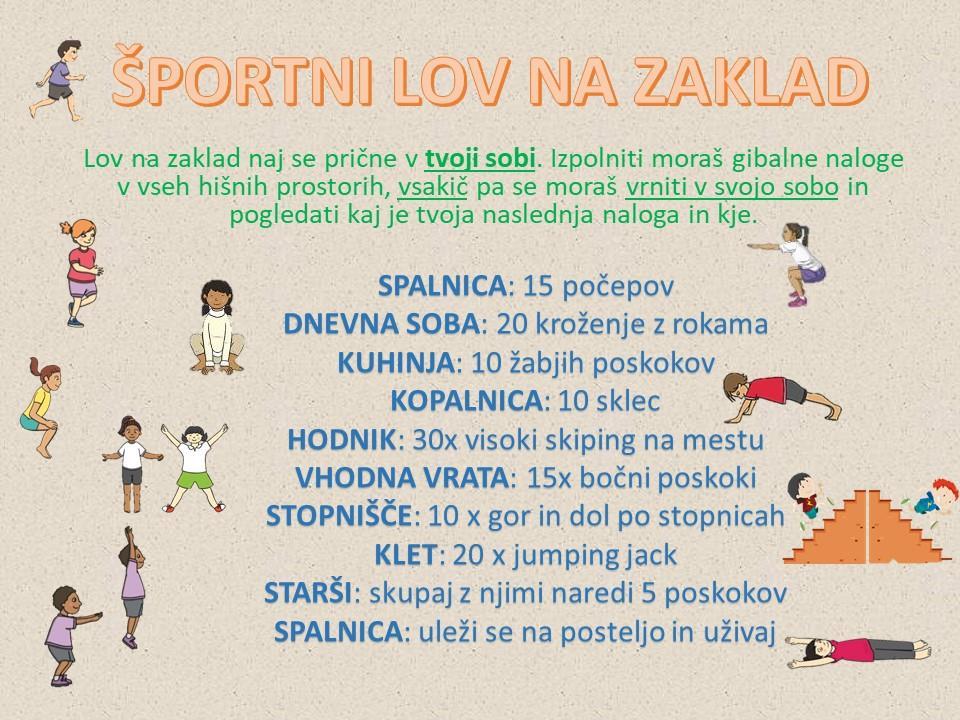 NALOGA: pošlji poročilo ali fotografijo opravljene naloge na e-naslov: antonija.zaksek@guest.arnes.siŽelim vam veliko zdravja in vas lepo pozdravljam,vaša učiteljica športa